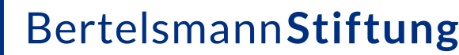 Your opinion counts! Please give us your feedback on the European Union!How satisfied are you with the European Union? Very satisfied     Mostly satisfied     Mostly dissatisfied  Dissatisfied                                                     How satisfied are you with democracy in the European Union?Very satisfied     Mostly satisfied     Mostly dissatisfied  Dissatisfied                                                     In your opinion, how strong are politicians’ interests in citizens’ issues and concerns?Very strongStrong
Not strong                        Non-existent                                                     Do you think your personal vote counts in the European Union?Do you think your personal vote counts in the European Union?Do you think your personal vote counts in the European Union?Do you think your personal vote counts in the European Union?Yes, I am very convinced.Yes, I am rather convincedNo, rather not convinced                       No, not convinced                       What do you think about your country's membership of the European Union?  What do you think about your country's membership of the European Union?  What do you think about your country's membership of the European Union?  What do you think about your country's membership of the European Union?  Very good thingGood thingModerate thing                       Bad thingDo you think that, on the whole, the European Union is moving in the right direction?Do you think that, on the whole, the European Union is moving in the right direction?Do you think that, on the whole, the European Union is moving in the right direction?Do you think that, on the whole, the European Union is moving in the right direction?Yes, definitely in the right direction.Yes, rather in the right direction.No, rather in the wrong directionNo, in the wrong directionHow easy or difficult do you find it to inform yourself out about EU policies?How easy or difficult do you find it to inform yourself out about EU policies?How easy or difficult do you find it to inform yourself out about EU policies?How easy or difficult do you find it to inform yourself out about EU policies?Very easyRather easyRather difficult                        Very difficult 